BIO 1406 (4:3:3)General Biology IDepartment of BiologyDivision of Arts and SciencesLevelland CampusSOUTH  Fall 2021David R. EtheredgeProfessor of Biology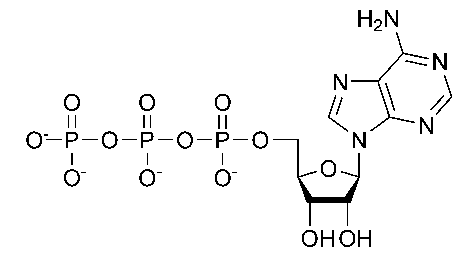 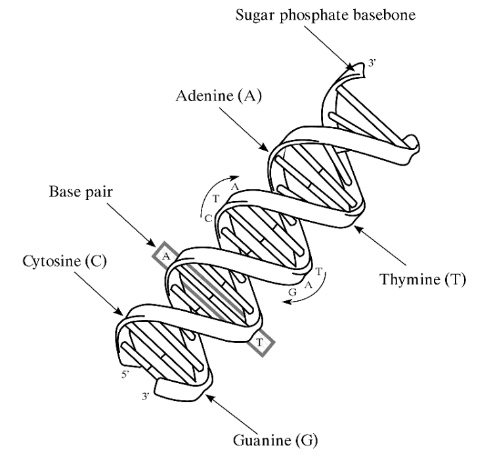 	SYLLABUSGENERAL COURSE INFORMATIONBIOL 1406 GENERAL BIOLOGY IFall 2021Instructor: David R. EtheredgeOffice: Science Building S-84Office Telephone: 806 716-2319E-mail: detheredge@southplainscollege.eduOffice Hours:	Monday – No office hours – In-class all-day		Tuesday – 8:00 – 10:00	Wednesday – 10:30 – 11:30	Thursday – 8:00 – 10:00	Friday – 8:00 - 11:00Course Description: Fundamental principles of living organisms will be studied, including physical and chemical properties of life, organization, function, evolutionary adaptation, and classification. Concepts of cytology, reproduction, genetics and scientific reasoning are included.This is the first semester of an integrated biology course for science majors and related studies, including the medical disciplines.Course Implementation:Prerequisite: NoneCredit: Four semester hoursRecommended text: Campbell Biology, 11th Ed. by Reece et.al.  On the website openstaxcollege.org, you will find a free online textbook, Biology 2e is an excellent book.  https://openstax.org/details/books/biology-2eLab Manual: During a “normal face to face semester” you would be required to purchase the following lab book;Biology for Science Majors I & II Lab Manual, 3rd edition  (Available only at the Levelland SPC bookstore) You must have the Lab Manual to participate in the lab.Course Objectives:Upon successful completion of this course, students will be able to: 1. Describe the characteristics of life. 2. Explain the methods of inquiry used by scientists. 3. Identify the basic requirements of life and the properties of the major molecules needed for life. 4. Compare and contrast the structures, reproduction, and characteristics of viruses, prokaryotic cells, and        eukaryotic cells. 5. Describe the structure of cell membranes and the movement of molecules across a membrane. 6. Identify the substrates, products, and important chemical pathways in metabolism. 7. Identify the principles of inheritance and solve classical genetic problems. 8. Identify the chemical structures, synthesis, and regulation of nucleic acids and proteins. 9. Describe the unity and diversity of life and the evidence for evolution through natural selection.Core Curriculum Objectives addressed: Communications skills—to include effective written, oral, and visual communicationCritical thinking skills—to include creative thinking, innovation, inquiry, and analysis, evaluation and synthesis of informationEmpirical and quantitative competency skills—to manipulate and analyze numerical data or observable facts resulting in informed conclusions	South Plains College Class Attendance Policy:  Students are expected to attend all classes to be successful in a course. The student may be administratively withdrawn from the course when absences become excessive as defined in the course syllabus. When an unavoidable reason for class absence arises, such as illness, an official trip authorized by the college or an official activity, the instructor may permit the student to make up work missed. It is the student’s responsibility to complete work missed within a reasonable period of time as determined by the instructor.  Students are officially enrolled in all courses for which they pay tuition and fees at the time of registration. Should a student, for any reason, delay in reporting to a class after official enrollment, absences will be attributed to the student from the first class meeting.Students who enroll in a course but have “Never Attended” by the official census date, as reported by the faculty member, will be administratively dropped by the Office of Admissions and Records.  A student who does not meet the attendance requirements of a class as stated in the course syllabus and does not officially withdraw from that course by the official census date of the semester may be administratively withdrawn from that course and receive a grade of “X” or “F” as determined by the instructor. Instructors are responsible for clearly stating their administrative drop policy in the course syllabus, and it is the student’s responsibility to be aware of that policy.  It is the student’s responsibility to verify administrative drops for excessive absences using his or her student's online account. If it is determined that a student is awarded financial aid for a class or classes in which the student never attended or participated, the financial aid award will be adjusted in accordance with the classes in which the student did attend/participate and the student will owe any balance resulting from the adjustment.    Class Attendance Policy: The class attendance policy follows the guidelines outlined in the SPC class attendance policy above, but addresses this course specifically.Punctual and regular class and lab attendance are required of all students, Students are responsible for all class or lab work covered during absences from class, even in cases in which they can satisfy the instructor that the absence was unavoidable.  When unavoidable situations such as illness, weather, an official college trip, or a death in the family cause absences, I may permit the student to make up classwork missed. In such cases, it is the student's responsibility to complete the work missed within one week of their return to class.When absences become excessive and, in my opinion, the minimum course objectives cannot be met, the student will be withdrawn from the course.  Any student with 5 missed assignments and/or 3 lab absences will be withdrawn from the class. Any student missing 5 lecture classes will be withdrawn from class.Students are expected to be attentive during lectures and work during lab sessions.  Students studying for other classes, sleeping during class, or leaving class early will be considered absent for the entire class period.   Should a student, for any reason, delay in reporting to a class after his/her official enrollment, absences will be attributed to the student from the first meeting of the class.  A student who does not attend a class by the 12th day of class will automatically be withdrawn from the class roll.Tardy Policy: Excessive tardiness will not be tolerated.  A consistently tardy student disturbs the class, is disrespectful and rude, and will be withdrawn (dropped) from the class.  A student who has 2 or more tardies (or absences) will not be allowed to drop any quiz grades.Exams, Quizzes, Assignments, and Projects:Examinations:  Four major exams will be given during the semester. The exams will be announced in advance and will be primarily questions over lecture material but will include some questions over the lab exercises covered during that particular unit.  Test 1 will cover unit one material, Test 2 will cover unit two material and Test 3 will the material from unit three.  Test 4 will be the final exam (given during finals week) and will cover unit four material as well as a comprehensive portion of the exam covering all the material from units one, two, and three.  Each exam is worth 100 points.The exams will all be administered in the classroom during our lecture time. The exams are primarily multiple-choice, True or False, and short answer questions.  If it is known in advance that an absence will occur on an exam date, and the instructor is notified ahead of time, it may be possible, under special circumstances, to take the exam at an alternate time. Otherwise, the missed exam will count as zero when computing the semester average. DO NOT MISS EXAMS!Quizzes: Throughout the semester there will be quizzes over the current material we are studying.  Most of the quizzes will be announced in advance and will be over material already covered in class. The quizzes will be a mixture of quiz types. There will be in-class quizzes as well as Blackboard quizzes that are typically short (10 questions or so) that test your comprehension of the material that was covered during lecture. All Blackboard quizzes will be limited in time. Some of the quizzes will be posted pages that you will need to print off and fill out by hand and turn in.  I will address how and when these quizzes will be turned in as they are assigned.  There will also be some lab assignments that will be counted as quiz grades.Assignments:  May include handouts given out during class or printed from our Blackboard page (concept maps, genetic problems, etc.)  The assignment grades will count as quiz grades.These quizzes/assignments are designed to make sure the students are keeping up with the classwork, which I believe is vital to the successful completion of this course. Throughout the semester there will be at least 18 quizzes/assignments and at the end of the semester, you will be able to drop some of the lowest quiz/assignment grades (usually two, maybe more if we have more than 18 quizzes).  There are no make-up quizzes.  If you miss a quiz/assignment the grade will be a zero.  A student who has more than 5 missed assignments and no more than 3 absences or tardies from the lab will not be allowed to drop any quiz/assignment grades. Projects:  This course is divided up into 4 units of study.  For the first 3 units (The Chemistry of Life, Metabolism, and Genetics) you will have a project assignment.  These project assignments will primarily be group activities.  Everyone will be placed into a small group with their classmates.  Each group will work together to complete the project.  There will be 3 projects (one for each unit listed above).  Each group will meet together in the Science Study Center to complete the project.  A very detailed explanation of the project will be discussed when assigned.  Lots more information to come.  These projects will be fun!Summary of Grades:	Four major Exams:  70% of your grade			Quizzes/Assignments:  20% of your grade			Projects: 10% of your gradeGrading Policy:	Final semester average of 90 or above = A	Final semester average of 80-89 = B	Final semester average of 70-79 = C	Final semester average of 60-69 = D	Final semester average below 60 = FThis course must be completed with a grade of C or better for the student to take General Biology II (Biology 1407) at South Plains College.Dropping a course: The last day to drop this course is: December 2, 2021An official drop initiated by the student before the Last Day to Drop will result in a W on your transcript. Any drop initiated by the instructor for excessive absences will result in either an X or F grade on the transcript. See the school policy on drops and the limit placed on “unexcused” drops which is available in the General Catalog on the school website.Peer Tutors are available for one-on-one tutoring sessions that are free of charge.  Tutor information is available on Blackboard and posted in lab and lecture rooms.  COVID-19 Syllabus Statement:As we all know, the world has changed due to COVID 19.  This course is planned to be a fully face to face experience.  I certainly hope that this semester goes as planned.  If South Plains College determines that face to face modalities will be changed to hybrid (flex) or completely online, that is what will happen to this course.  We will adapt our class to fit the best determined modality.If you are experiencing any of the following symptoms please do not attend class and either seek medical attention or get tested for COVID-19.   Cough, shortness of breath, difficulty breathingFever or chillsMuscles or body achesVomiting or diarrheaNew loss of taste and smell Please also notify DeEtte Edens, BSN, RN, Associate Director of Health & Wellness, at dedens@southplainscollege.eduor 806-716-2376.Policies, Procedures, and Rules:This course will be conducted according to the policies and procedures of the South Plains College Student Handbook and General Catalog.Academic Integrity: It is the aim of the faculty of South Plains College to foster a spirit of complete honesty and a high standard of integrity. The attempt of any student to present as his own any work, which he has not honestly performed is regarded by the faculty and administration as a most serious offense and renders the offender liable to serious consequences, possibly suspension.  Plagiarism and Cheating: Students are expected to do their own work on all projects, quizzes, assignments, examinations, and papers. Failure to comply with this policy will result in an F for the assignment and can result in an F for the course if circumstances warrant. • Plagiarism violations include, but are not limited to, the following: 	1. Turning in a paper that has been purchased, borrowed, or downloaded from another student, an online term 	paper site, or a mail-order term paper mill.	2. Cutting and pasting together information from books, articles, other papers, or online sites and presenting 	this as the students original thoughts and ideas. 	3. Using direct quotations (three or more words) from a source without showing them to be direct quotations. • Cheating violations include, but are not limited to, the following: 	1. Obtaining an examination by stealing or collusion.	2. Discovering the content of an examination before it is given. 	3. Using an unauthorized source of information (notes, textbook, text messaging, internet, apps) during an 	examination, quiz, or homework assignment in class or online.	4. Entering an office or building to obtain unfair advantage. 	5. Taking an examination for another. 	6. Altering grade records.	7. Copying another’s work during an examination or on a homework assignment. 	8. Taking pictures of a test, test answers, or someone else’s paper.	9. Taking screenshots of exam questions while taking an online exam.Cell Phone Policy: All cell phones and other electronic devices should be turned OFF inside the classrooms (both lecture and lab).  Cell phones should not be in view (including in the cubbyhole of the lab desks!) at any time. If the cell phone “rings” or “buzzes”, or is being used during class for text messaging or a student gets up from class to answer a phone call, 10 points will be deducted from the student's next major exam grade per incident. Lab Safety:  Each student will be informed/trained on the “Chemical Hygiene Plan (CHP) for Laboratories at South Plains College” documentation and training during the first week of the semester.  Each student will be required to acknowledge receipt of this information and be required to follow all procedures outlined by the instructor and/or staff of South Plains College.Material Safety Data Sheets (MSDS): These data sheets detail any potential hazards which may be incurred while utilizing various chemicals in the laboratory. The MSDS notebook is located in room 191 of the science building. All students are encouraged to read about the chemicals used in the lab in the MSDS notebook. Please ask the instructor if you need assistance.Dismissal Policy: A high standard of conduct is expected of all students. It is assumed that obedience to the law, respect for properly constituted authority, personal honor, integrity, and common sense will guide the actions of each member of this class. Any student who fails to perform to expected standards will be asked to withdraw from the class.Privacy:  The federal law guaranteeing student privacy is the policy of this professor as well as that of SPC.  This means that I will not discuss your grade with anyone other than you (which means that I will NOT discuss your grade with your parents, guardians, friends, etc. unless the proper consent documents are complete.)  Student Code of Conduct Policy: Any successful learning experience requires mutual respect on the part of the student and the instructor. Neither instructor nor student should be subject to others’ behavior that is rude, disruptive, intimidating, aggressive, or demeaning. Student conduct that disrupts the learning process or is deemed disrespectful or threatening shall not be tolerated and may lead to disciplinary action and/or removal from class. Diversity Statement: In this class, the teacher will establish and support an environment that values and nurtures individual and group differences and encourages engagement and interaction. Understanding and respecting multiple experiences and perspectives will serve to challenge and stimulate all of us to learn about others, about the larger world, and about ourselves. By promoting diversity and intellectual exchange, we will not only mirror society as it is, but also model society as it should and can be.Disability Statement: Students with disabilities, including but not limited to physical, psychiatric, or learning disabilities, who wish to request accommodations in this class should notify the Disability Services Office early in the semester so that the appropriate arrangements may be made. In accordance with federal law, a student requesting accommodations must provide acceptable documentation of his/her disability to the Disability Services Office. For more information, call or visit the Disability Services Office at Levelland (Student Health & Wellness Office) 806-716-2577, Reese Center (Building 8) 806-716-4675, or Plainview Center (Main Office) 806-716-4302 or 806-296-9611.Nondiscrimination Policy: South Plains College does not discriminate on the basis of race, color, national origin, sex, disability, or age in its programs and activities. The following person has been designated to handle inquiries regarding the non-discrimination policies: Vice President for Student Affairs, South Plains College, 1401 College Avenue, Box 5, Levelland, TX  79336. Phone number 806-716-2360.Title IX Pregnancy Accommodations Statement: If you are pregnant, or have given birth within six months, Under Title IX you have a right to reasonable accommodations to help continue your education.  To activate accommodations you must submit a Title IX pregnancy accommodations request, along with specific medical documentation, to the Director of Health and Wellness.  Once approved, notification will be sent to the student and instructors.  It is the student’s responsibility to work with the instructor to arrange accommodations.  Contact the Director of Health and Wellness at 806-716-2362 or email cgilster@southplainscollege.edu for assistance.  To help ensure a great semester and successful completion of this course:Attend class and be on time Be an active part of the class, be attentive!Prepare before class for lectures and labsCome to and participate in the study sessionsUse the Tutors Take good notesRead the assignmentsSchedule some time for looking over your notes or reading the textbook every day Find (make) time to studySchedule your time wisely Study as much as possibleTake the quizzes/assignments and projects seriously, they could help your class average.If you have questions, ASK ME!  Please!Please ask for help if you do not know how to study.  I can help!College is an awesome opportunity, take advantage of it.By the way, you are encouraged to have some fun, and enjoy learning